САНКТ-ПЕТЕРБУРГСКИЙ ГОСУДАРСТВЕННЫЙ УНИВЕРСИТЕТ Кафедра математической теории игр и статистических решенийХайрутдинова Жасмин ДжамильевнаВыпускная квалификационная работа бакалавраЭффективное сжатие реляционных баз данныхНаправление: 01.03.02 Прикладная математика и информатикаООП: Прикладная математика, фундаментальная информатика и программированиеНаучный руководитель: доктор физ.-мат. наук, профессорОлемской Игорь ВладимировичРецензент: кандидат физ.-мат. наукКоврижных Николай АлександровичСанкт-Петербург 2022 СОДЕРЖАНИЕВВЕДЕНИЕВ связи с развитием информационных технологий тема хранения данных становится все более актуальной. Рисунок 1. Рост глобальной датасферы по годам [14]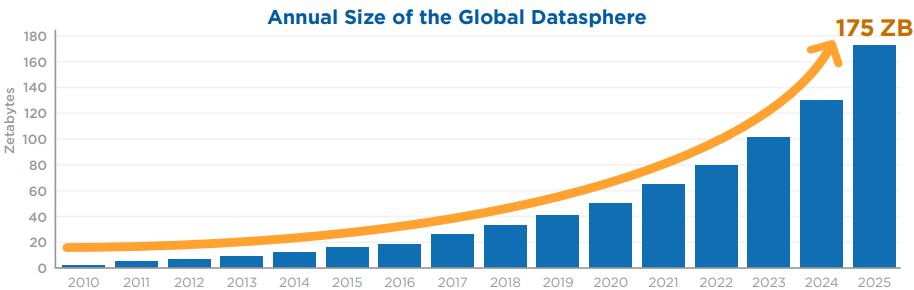  Согласно оценкам International Data Corporation (IDC) количество цифровой информации в мире растет в геометрической прогрессии, и чтобы размеры всей этой информации не стали в скором времени проблемой, нужно постоянно совершенствовать эффективность сжатия данных. В общем случае могут использоваться стандартные алгоритмы сжатия данных без анализа их оптимальности. Но одни и те же алгоритмы могут давать абсолютно разный результат на разных типах данных. Анализ структуры данных поможет подобрать оптимальный алгоритм для каждого случая. В данной работе предложен алгоритм, преобразующий формат хранения таблиц реляционных баз данных к виду, который будет эффективнее сжиматься стандартными алгоритмами.Для выполнения поставленной задачи взята идея сжатия табличных данных по столбцам [5], на основе которой реализован алгоритм преобразования данных для эффективного сжатия на примере СУБД MySQL и PostgreSQLБольшинство алгоритмов сжатия основывается на кодировании одинаковых последовательности байтов. Физическое хранение данных в колоночных БД реализовано по столбцам, вследствие чего данные одного типа оказываются рядом, что повышает эффективность их сжатия.Эффективность алгоритма сжатия определяется с помощью коэффициента сжатия CR (compression ratio):  .ПОСТАНОВКА ЗАДАЧИЦелью данной научно-исследовательской работы является разработка алгоритма перестановки байтов в файлах реляционных БД для повышения коэффициента сжатия.Для выполнения поставленных целей необходимо решить ряд задач:Изучить принципы физического хранения информации в СУБД PostgreSQL и MySQLСоздать тестовый набор файлов из различных наборов данныхИзучить принципы работы алгоритма сжатия zstandardРеализовать алгоритм перестановки байт в файлах памяти PostgreSQL и MySQL и провести теоретический анализ его влияния на коэффициент сжатияОБЗОР ЛИТЕРАТУРЫВ связи с развитием технологий, связанных с хранением и обработкой больших данных, колоночные БД набирают всё большую популярность. Было неоднократно продемонстрировано, что хранение табличных данных в колоночном формате повышает эффективность их сжатия по сравнению со строковым форматом, традиционно используемым в реляционных СУБД [1, 2]. В своём теоретическом исследовании Д. Абади показал, что алгоритмы сжатия данных лучше работают с данными с низкой информационной энтропией [3]. В статье [4] исследовано хранение данных в распределённой файловой системе HDFS. Авторы пришли к выводу, что хотя применяемые для этого форматы данных Avro (строковый) и Parquet (колоночный) используют одинаковый алгоритм сжатия, Parquet примерно в 1,5 раза компактнее, чем Avro.  Авторы статьи [5] представляют идею транспонирования таблицы текстовых данных CSV, которая помогает сделать данные более однородными и тем самым улучшить коэффициент сжатия.	ГЛАВА 1ФИЗИЧЕСКОЕ ХРАНЕНИЕ ИНФОРМАЦИИ В СУБД POSTGRESQLФайлы конфигурации и файлы данных, используемые кластером базы данных, традиционно хранятся вместе в каталоге данных кластера, который по умолчанию называется $PGDATA (по имени переменной среды, которую можно использовать для его определения). В ОС Linux обычно $PGDATA находится в /var/lib/pgsql/data. В каталоге $PGDATA содержатся подкаталоги и управляющие файлы. Подкаталог base содержит подкаталоги для каждой базы данных. Они именуются в соответствии с OID (идентификатором базы данных в каталоге pg_database). Каждая таблица и индекс хранятся в отдельном файле. Файл таблицы также именуется по OID этой таблицы в базе данных. Каждая таблица хранится как массив страниц фиксированного размера (по умолчанию 8 KB, но при необходимости можно выбрать другой размер страницы при компиляции сервера). В таблице все страницы логически эквивалентны. Под элементом в странице подразумевается строка таблицы.Таблица 1. Общая компоновка страницы PostgreSQL [6]Рисунок 2. Компоновка страницы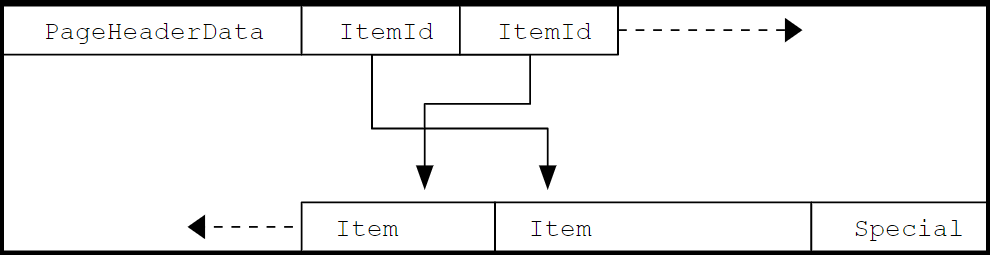 ФИЗИЧЕСКОЕ ХРАНЕНИЕ ИНФОРМАЦИИ В СУБД MYSQLБудем рассматривать механизм хранения InnoDB. Узнать расположение каталогов баз данных можно с помощью команды:mysql> SHOW VARIABLES LIKE 'datadir';В ОС Windows это, как правило, MySQL\MySQL Server 8.0\Data. Каждая база данных хранится в одноименной папке в этой директории. Каждая таблица хранится в отдельном файле с расширением .ibd. Каждая таблица хранится как массив страниц фиксированного размера (по умолчанию 16 КB). Под элементом в странице подразумевается строка таблицы.Каждая страница состоит из 7 частей:Таблица 2. Общая компоновка страницы MySQL [7]ГЛАВА 2ТЕСТОВЫЙ НАБОР ДАННЫХ	Для изучения алгоритма сжатия был подготовлен следующий набор данных:Таблица 3. Тестовый набор данныхБИБЛИОТЕКА PYTHON-ZSTANDARDZstandard — алгоритм сжатия данных без потерь, разрабатываемый с 2015 года Яном Колле. Относится к семейству LZ алгоритмов и работает на идее поиска одинаковых подстрок из 4 байтов. Алгоритм реализует 22 уровня сжатия, различающихся скоростью и эффективностью (уровень «1» — самый быстрый, уровень «22» — наиболее эффективный) [8]. Алгоритм характеризуется большой скоростью распаковки сжатых данных.Для начала создадим объект класса ZstdCompressor:cctx = zstd.ZstdCompressor(level=levels[i])Класс имеет много параметров, по-своему влияющих на сжатие, но нас интересует только параметр level, отвечающий за уровень сжатия.Теперь сожмем содержимое файла:compressed = cctx.compress(data)Для нашего случая этого будет достаточно, так как мы сжимаем последовательно по одному файлу, размер которых не очень велик. В случае если приходится работать с очень большими объемами данных, следует использовать сжатие в потоке ввода-вывода.СЖАТИЕ ФАЙЛОВ С РАЗНЫМИ УРОВНЯМИ СЖАТИЯ И АНАЛИЗ ПОЛУЧЕННЫХ РЕЗУЛЬТАТОВБыл реализован алгоритм, который считывает файлы, последовательно сжимает их, засекает время сжатия, считает степень сжатия и так для каждого уровня сжатия от 1 до 22. Полученные результаты выводятся в виде графиков (код программы в приложениях). Для построения графиков используется библиотека Matplotlib.Будем обозначать:CR (compression rate) – степень сжатияLevel – уровень сжатияCompression speed – скорость сжатияГрафик 1. Зависимость степени сжатия от уровня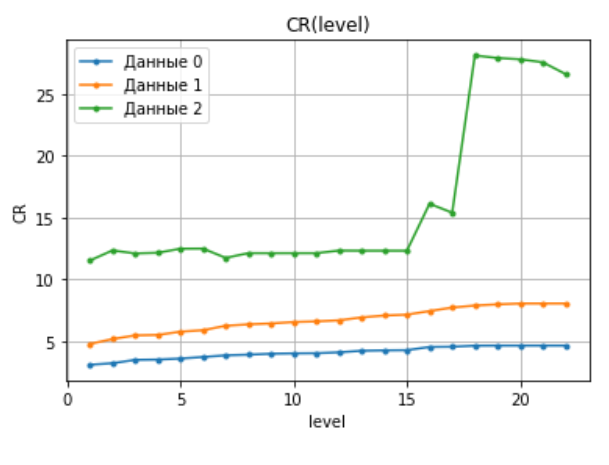 Уровень 3 устанавливается по умолчанию, если не указывать параметр level. Как видно по графикам, он и в самом деле в большинстве случаев будет оптимальным, сочетая высокую скорость сжатия и хорошую степень сжатия. После этого уровня CR растет не так сильно, но скорость начинает падать резко. Поэтому, если нам надо быстро сжать данные, level=3 будет оптимальным.В том случае, если нам нужно как можно сильнее сжать данные, то по графикам можно сделать вывод, что оптимальным будет level=18. После этого уровня степень сжатия увеличивается очень незначительно, а на данных 3 (синтетических) и вовсе падает. При этом скорость все еще сильно падает. Таким образом, нецелесообразно в большинстве случаев использовать уровни сжатия выше 18.Такие скачки на графиках обусловлены тем, что уровень управляет набором параметров алгоритма:Рисунок 3. Параметры уровней [10]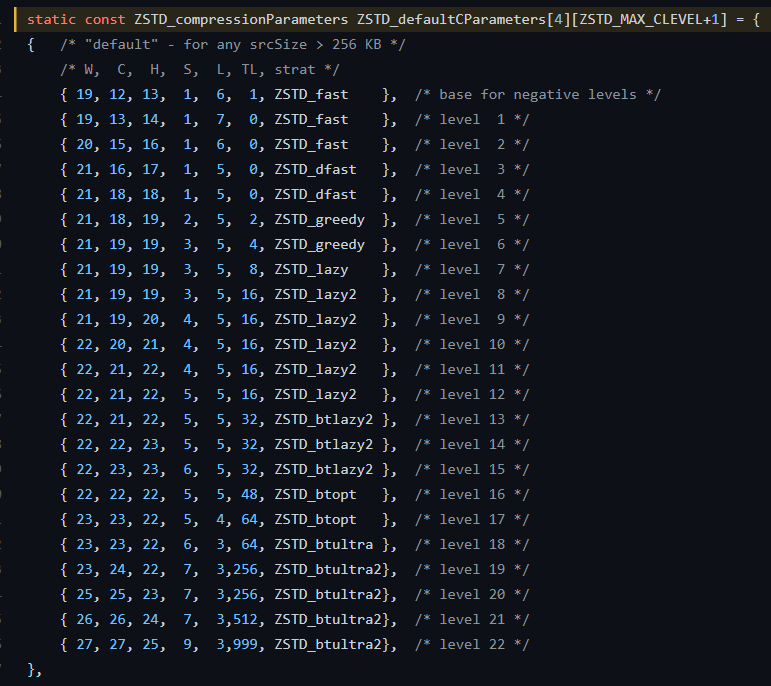 Самый главный параметр – стратегия (последний). Видим, что смена стратегии происходит на 3, 5, 7, 13, 16, 18 уровнях. Это соотносится со скачками на полученных графиках. После 18 уровня стратегия не меняется существенно (смена с ZSTD_btultra на ZSTD_btultra2 влияет на результат в меньшинстве случаев), что обосновывает предположение об оптимальности 18 уровня для большинства файлов.ГЛАВА 3АЛГОРИТМ ПЕРЕСТАНОВКИ БАЙТОВ ДЛЯ ЭЛЕМЕНТОВ ОДИНАКОВОЙ ДЛИНЫ НА ПРИМЕРЕ POSTGRESQLСтруктура файла таблицы может быть использована для повышения эффективности сжатия. Как описано выше, файлы имеют строгую и удобную структуру, а потому с ними легко производить манипуляции. Получив и декодировав заголовок каждой страницы, мы можем легко узнать количество и размер элементов на каждой странице (строк таблицы). Если мы знаем, что на странице эти значения равны, то мы можем сделать перестановку байтов в элементах, чтобы сделать данные более однородными. Суть перестановки: сначала записываем первые байты всех элементов по порядку, затем вторые байты всех элементов и так далее, в конце будут последние байты всех элементов. Эта идея была проверена на файле с равномерными сгенерированными данными. Для обнаружения элементов понадобятся следующие поля заголовка:Таблица 4. Некоторые поля заголовкаИндексы элементов записываются с начала страницы после заголовка, а соответствующие им элементы – с конца после специального пространства. Оцениваем количество и длину элементов для каждой страницы (предварительно декодировав поля из заголовка):n_items = (pd_lower - 24) // 4 item_size = (pd_special - pd_upper) // n_itemsВ нашем случае на каждой странице получилось одинаковое количество и размер элементов. Значит, можем делать перестановку и сжимать файл (код алгоритма в приложениях).Результат: CR после преобразования: 114,59CR до преобразования: 12,09Видим, что CR был улучшен примерно в 9,5 раза.Несмотря на то, что такой алгоритм можно применять лишь в ограниченных случаях, он все-таки может быть полезен, если нам надо сжать очень большие таблицы, хранящие строки одинаковой длины, например файлы с ключами, номерами, идентификаторами.Следует подробнее изучить, на каких файлах его можно успешно применять. Дальнейшая цель – адаптировать алгоритм таким образом, чтобы мы могли подавать на вход файлы с любыми данными, и тогда мы сможем эффективно сжимать любые файлы. Для подтверждения результатов производилась проверка: декомпрессия данных и последующее их преобразование к исходному виду. Данные после обратных преобразований совпали с исходными данными, что говорит о том, что алгоритм корректен.АЛГОРИТМ ПЕРЕСТАНОВКИ БАЙТОВ ДЛЯ ЛЮБЫХ ДАННЫХ НА ПРИМЕРЕ POSTGRESQLЧтобы алгоритм можно было применять на любых данных,  добавим проверку: если все элементы на одной странице (файла памяти таблицы) одинаковы, то делаем описанную выше перестановку, иначе оставляем страницу как есть. Таким образом, даже если малая часть страниц в таблице будет преобразована, в сумме в базе данных мы получим хороший выигрыш в сжатии. Размер элементов можно получить как разность смещений соседних элементов. Смещение считается от начала страницы до начала элемента, хранится в битовом флаге lp_off поля ItemID, соответствующего элементу.Результаты для PostgreSQL:Таблица 5. Описание тестовых БДТаблица 6. Результаты для БД «custom» Таблица 7. Результаты для БД «postgres»Таблица 8. Результаты для БД «sportdb»АЛГОРИТМ ПЕРЕСТАНОВКИ БАЙТОВ ДЛЯ ЛЮБЫХ ДАННЫХ НА ПРИМЕРЕ MYSQLАналогичный алгоритм реализуем и для MySQL.В MySQL берем только страницы, в которых поле fil_page_type=0x45bf. Длина элемента хранится в соответствующем поле в самом элементе. Результаты для MySQL:Таблица 9. Описание тестовых БДТаблица 10. Результаты для БД «sakila»Таблица 11. Результаты для БД «world»ИССЛЕДОВАНИЕ ЭНТРОПИИ ТАБЛИЦПоскольку алгоритмы семейства LZ основываются на поиске одинаковых подстрок длиной 4 байта, для теоретического обоснования была исследована энтропия таких подстрок на примере некоторых таблиц.Энтропия вычисляется по формуле:Таблица 12. Энтропия для таблиц БД «custom»Последний столбец отображает энтропию таблиц после перестановки байтов, предпоследний – до. Видим, что энтропия падает там, где производилась перестановка, что говорит о большей однородности данных и косвенно способствует улучшению сжатия алгоритмом zstandard.ВЫВОДЫТаблица 13. Сводная таблица результатов по всем СУБДПо результатам анализа выяснено, что данное преобразование повышает эффективность сжатия только для страниц, все элементы которых имеют одинаковый размер. Поэтому в алгоритм была добавлена проверка, и преобразование производится только при выполнении условия равенства всех длин элементов. Несмотря на то, что этому условию удовлетворяют не все страницы таблиц, а преимущественно состоящие из числовых или иных равномерных данных, в рамках полной базы данных степень сжатия увеличивается. Алгоритм был проверен на разных данных, в том числе на базах, наиболее приближенных к реальным. Была исследована энтропия некоторых таблиц. После перестановки байтов данные становятся более однородными, поэтому энтропия уменьшается.ЗАКЛЮЧЕНИЕБыл изучен общий принцип работы алгоритмов сжатия, на его основе была выбрана стратегия сжатия табличных данных по столбцам.Было изучено физическое хранение данных в СУБД PostgreSQL и MySQL.Была изучена работа библиотеки python-zstandard.На основании полученных знаний был реализован алгоритм преобразования данных страниц для повышения коэффициента сжатия.В больших промышленных БД (например, OLTP) предложенный алгоритм можно успешно применять, потому что в них, как правило, хранятся однообразные данные, и можно с уверенностью предполагать, что бо́льшая часть из них пройдет проверку.В данной работе алгоритм реализован для PostgreSQL и MySQL, но его можно адаптировать для любых других реляционных СУБД, изучив необходимые сведения о физическом хранении таблиц БД из документации.Также было проведено теоретическое обоснование предложенного алгоритма на основе исследования энтропии..СПИСОК ИСПОЛЬЗОВАННЫХ ИСТОЧНИКОВMike Stonebraker, Daniel J. Abadi, Adam Batkin, Xuedong Chen, Mitch Cherniack, Miguel Ferreira, Edmond Lau, Amerson Lin, Sam Madden, Elizabeth O'Neil, Pat O'Neil, Alex Rasin, Nga Tran, and Stan Zdonik. 2005. C-store: a column-oriented DBMS. In Proceedings of the 31st international conference on Very large data bases (VLDB '05). VLDB Endowment, 553–564. Tapiador, Daniel & O’Mullane, William & Brown, A.G.A. & Luri, X. & Huedo, Eduardo & Osuna, Pedro. (2014). A framework for building hypercubes using MapReduce. Computer Physics Communications. 185. 1429–1438. 10.1016/j.cpc.2014.02.010.  Daniel J. Abadi, Peter A. Boncz, and Stavros Harizopoulos. 2009. Column-oriented database systems. Proc. VLDB Endow. 2, 2 (August 2009), 1664–1665. https://doi.org/10.14778/1687553.1687625 D. Plase, L. Niedrite, and R. Taranovs, “A comparison of HDFS compact data formats: Avro versus Parquet”, MLA, vol. 9, no. 3, pp. 267-276, Jul. 2017. Sebastian Wandelt, Xiaoqian Sun, Ulf Leser, Column-wise compression of open relational data, Information Sciences, Volumes 457–458, 2018, Pages 48-61, ISSN 0020-0255https://www.postgresql.org/docs/current/storage-page-layout.htmlhttps://dev.mysql.com/doc/internals/en/innodb.htmlhttps://python-zstandard.readthedocs.io/en/latest/compressor.html#zstdcompressionwriterhttps://www.kaggle.comhttps://github.com/facebook/zstdhttps://www.postgresql.org/ftp/projects/pgFoundry/dbsamples/ https://www.kaggle.com/datasets/dansbecker/nba-shot-logs?select=shot_logs.csv https://www.kaggle.com/datasets/argolof/predicting-terrorism https://www.seagate.com/files/www-content/our-story/trends/files/idc-seagate-dataage-whitepaper.pdf ПРИЛОЖЕНИЯ	Приложение 1. Ссылка на репозиторий с программным кодомhttps://github.com/yamero76/NIRЭлементОписаниеДанные заголовка страницы (PageHeaderData)Длина — 24 байта. Содержит общую информацию о странице, включая указатели свободного пространства.Данные идентификаторов элементов (ItemId)Массив идентификаторов, указывающих на фактические элементы. Каждый идентификатор представляет собой пару «смещение, длина» и занимает 4 байта.Свободное пространство (FreeSpace)Незанятое пространство. Новые идентификаторы элементов размещаются с начала этой области, сами новые элементы — с конца.Элементы (Item)Сами элементы данных как таковые.Специальное пространство (Special)Специфические данные метода доступа. Для различных методов хранятся различные данные. Для обычных таблиц таких данных нет.ЭлементОписаниеFil Header [:38]Файловый заголовокPage Header [38:94]Заголовок страницыInfimum + Supremum RecordsСистемное поле, для навигацииUser RecordsДанныеFree SpaceНезанятое пространствоPage DirectoryСистемное поле, количество указателей записейFil TrailerКонтрольная суммаФайлОписаниеДанные 0Данные о террористических актах в разных странах [13]. Данные, загруженные из .csv файла. 7 столбцов, 3 целочисленных, 1 дата, 3 строковых непостоянной длины, один из которых содержит длинные строки. Размер 4,21 MBДанные 2Логи NBA за сезон 2014-2015 года [12]. Данные, загруженные из .csv файла. 21 столбец, из которых: 8 целочисленных, 2 целочисленных фиксированной длины, 4 вещественных, 1 время, 2 строковых длины 1, 4 строковых непостоянной длины. Размер 19,9 MBДанные 3Сгенерированные синтетические данные. 2 столбца, один заполненный одинаковыми строками, второй – счетчик. Размер 60,2 MBГрафик 2. Зависимость скорости сжатия от степени сжатия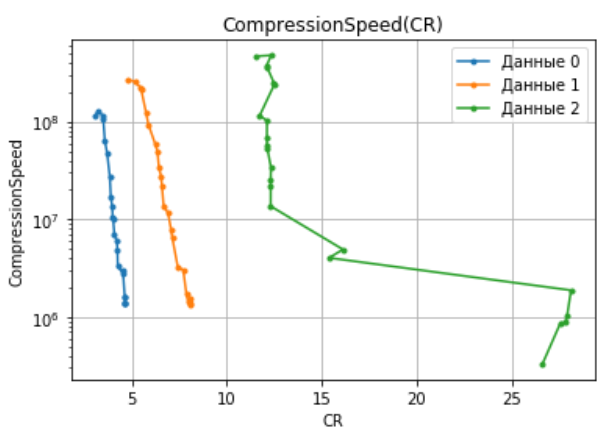 ПолеДлинаОписаниеpd_lower2 байтаСмещение до начала свободного пространстваpd_upper2 байтаСмещение до конца свободного пространстваpd_special2 байтаСмещение до начала специального пространстваНазвание базы данныхОписаниеcustomБД, собранная из отдельных таблиц, взятых с сайта https://www.kaggle.com. Подбирались наиболее подходящие данные – минимум строковых данных, таблицы преимущественно заполнены числовыми значениямиpostgresБаза с информацией о фильмах и их прокате [11]sportdbБаза с информацией о проведении спортивных мероприятий[11]namecr_newcr_oldpctn_shuffledn_pages foe                            4.11      3.12   31.46 7878 height                         3.03      3.03    0.00 02 fitbitsandgradesdata           3.97      2.99   32.90 66 multi_attribution_sample       6.12      3.74   63.69 1919health_heart_experimental      8.52      4.24  100.95 598598 ---Total---                    7.44      4.05   83.96 701703namecr_newcr_oldpctn_shuffledn_pages film                  3.82      3.82    0.00 055 actor                 4.17      4.17    0.00 02 address               2.46      2.46    0.00 08 category           21.17    21.17    0.00 01 city                  3.64      3.64    0.00 05 country               4.15      4.15    0.00 01 customer              4.21 4.21    0.00 19 film_actor          25.07 5.19  383.38 3030 film_category       24.02      7.55  218.28 66 inventory           35.44      7.52  371.55 2525 language            42.67    42.67    0.00 11 rental                4.73      3.04   55.88 108150 staff              34.71    34.71    0.00 01 store               84.45    83.59    1.03 11payment_p2020_01      5.74      3.64   57.96 99payment_p2020_02      5.81      3.45   68.53 1717payment_p2020_03      6.08      3.58   70.03 4242payment_p2020_04      6.03      3.52   71.42 5050payment_p2020_05      5.70      5.70    0.00 02 ---Total---           5.47      3.61   51.58 290415namecr_newcr_oldpctn_shuffledn_pages american_football_defensive_stats          6.64      6.28    5.77 15american_football_down_progress_stats    13.72    12.94    6.03 11 american_football_fumbles_stats            6.39      6.39    0.00 01 american_football_offensive_stats         20.74     16.86   23.04 11 american_football_passing_stats            3.55      3.55    0.00 02 american_football_penalties_stats        22.38    19.37   15.57 11 american_football_rushing_stats            3.69      3.69    0.00 01 american_football_sacks_against_stats    12.90    12.90    0.00 01 american_football_scoring_stats            5.52      5.52    0.00 04 american_football_special_teams_stats      3.68      3.68    0.00 01 baseball_defensive_stats                   5.95      5.95    0.00 09 baseball_offensive_stats                   4.78      4.78    0.00 021 baseball_pitching_stats                    3.71      3.71    0.00 011 basketball_defensive_stats                 6.78      6.78    0.00 01 basketball_offensive_stats                 5.95      5.93    0.36 12 basketball_rebounding_stats                6.27      5.17   21.36 11 display_names                              3.26      3.26    0.00 044 ice_hockey_action_participants             7.28      5.13   41.96 11 ice_hockey_action_plays                    2.88      2.88    0.00 01 ice_hockey_defensive_stats               15.91    13.52   17.67 11 ice_hockey_offensive_stats                 5.36      5.36    0.00 06 ice_hockey_player_stats                  12.60      5.38  134.46 44 stats                                      9.10      9.10    0.00 0120 team_american_football_stats             25.60    20.90   22.50 11 affiliations                             14.50    14.50    0.00 01 affiliations_documents                   18.35      6.78  170.87 66 documents                                  4.51      4.51    0.00 09 affiliations_events                      33.54      7.28  360.68 5858 events                                     9.78      6.84   43.13 5454 publishers                              80.31    80.31    0.00 11 affiliation_phases                       16.09    12.28   31.04 11 american_football_action_plays             5.40      5.40    0.00 03 american_football_action_participants      4.45      4.45    0.00 02 persons                                    5.64      4.79   17.79 1133 american_football_event_states             5.52      5.58   -1.04 12 teams                                      8.48      5.96   42.34 11 baseball_event_states                    28.44    21.06   35.07 11 baseball_action_plays                    26.68    26.68    0.00 01 positions                                  7.24      7.24    0.00 01 core_person_stats                          3.88      3.88    0.00 08 document_contents                          4.90      4.90    0.00 05 document_fixtures                        17.10    17.10    0.00 01 document_classes                         39.57    39.57    0.00 01 document_fixtures_events                 19.46      7.57  157.24 2929 events_documents                         27.69      7.88  251.27 3636 events_sub_seasons                       20.99      6.63  216.73 2020 sub_seasons                              42.67    55.73  -23.44 11 ice_hockey_event_states                    8.33      8.33    0.00 01 injury_phases                              4.55      4.55    0.00 08 seasons                                  65.02    70.02   -7.14 11 latest_revisions                           4.50      4.50    0.00 03 participants_events                        5.77      5.60    3.08 670 person_event_metadata                    15.77      5.73  175.03 3030 periods                                  10.94      4.61  137.22 33 team_phases                              16.31      8.22   98.41 33 teams_documents                            8.78      5.05   74.10 22 ---Total---                                7.71      6.03   27.82 278637Название базы данныхОписаниеsakilaДемонстрационная БД, поставляющаяся вместе с MySQL. Содержит данные о фильмах и их прокатеworldДемонстрационная БД, поставляющаяся вместе с MySQL. Содержит данные о странахnamecr_newcr_oldpctn_shuffledn_pages actor.ibd            17.53    17.53    0.00 08 address.ibd            4.91      4.91   -0.03 116 category.ibd         54.00    54.00    0.00 07 city.ibd               8.03      8.03    0.00 19 country.ibd          30.67    30.67    0.00 07 customer.ibd           7.03      6.44    9.25 213 film.ibd               5.72      5.33    7.30 422 film_actor.ibd         6.36      3.99   59.42 1422ilm_category.ibd    12.49    10.27   21.57 410 film_text.ibd          6.30      5.59   12.60 217 inventory.ibd        13.85      5.39  156.84 2128 language.ibd         56.66    58.75   -3.56 17 payment.ibd          31.65    18.85   67.91 64640 rental.ibd           17.97    12.76   40.77 71640 staff.ibd              4.59      4.59    0.00 311 store.ibd            67.12    67.12    0.00 39 ---Total---          18.71    13.00   43.95 1911466namecr_newcr_oldpctn_shuffledn_pages city.ibd                 5.62      5.08  10.62 2738 country.ibd              9.43      9.44  -0.10 111countrylanguage.ibd    11.90    10.30  15.59 1015 ---Total---              6.96      6.33   9.94 3864namecr_newcr_oldpctn_shffldn_pagese_olde_new foe                            4.11      3.12   31.46 7878    8.53     6.03  height                         3.03      3.03    0.00 02    5.71     5.71  fitbitsandgradesdata           3.97      2.99   32.90 66    6.52     4.42  multi_attribution_sample       6.12      3.74   63.69 1919    5.83     3.33 health_heart_experimental     8.52      4.24 100.95 598598    6.78     3.69 СУБДИмя БДCR до перестановкиCR после перестановкиУлучшениеPostgreSQLcustom4,057,4483,96%postgres3,615,4751,58%sportdb6,037,7127,82%MySQLsakila1318,7143,95%world6,336,969,94%